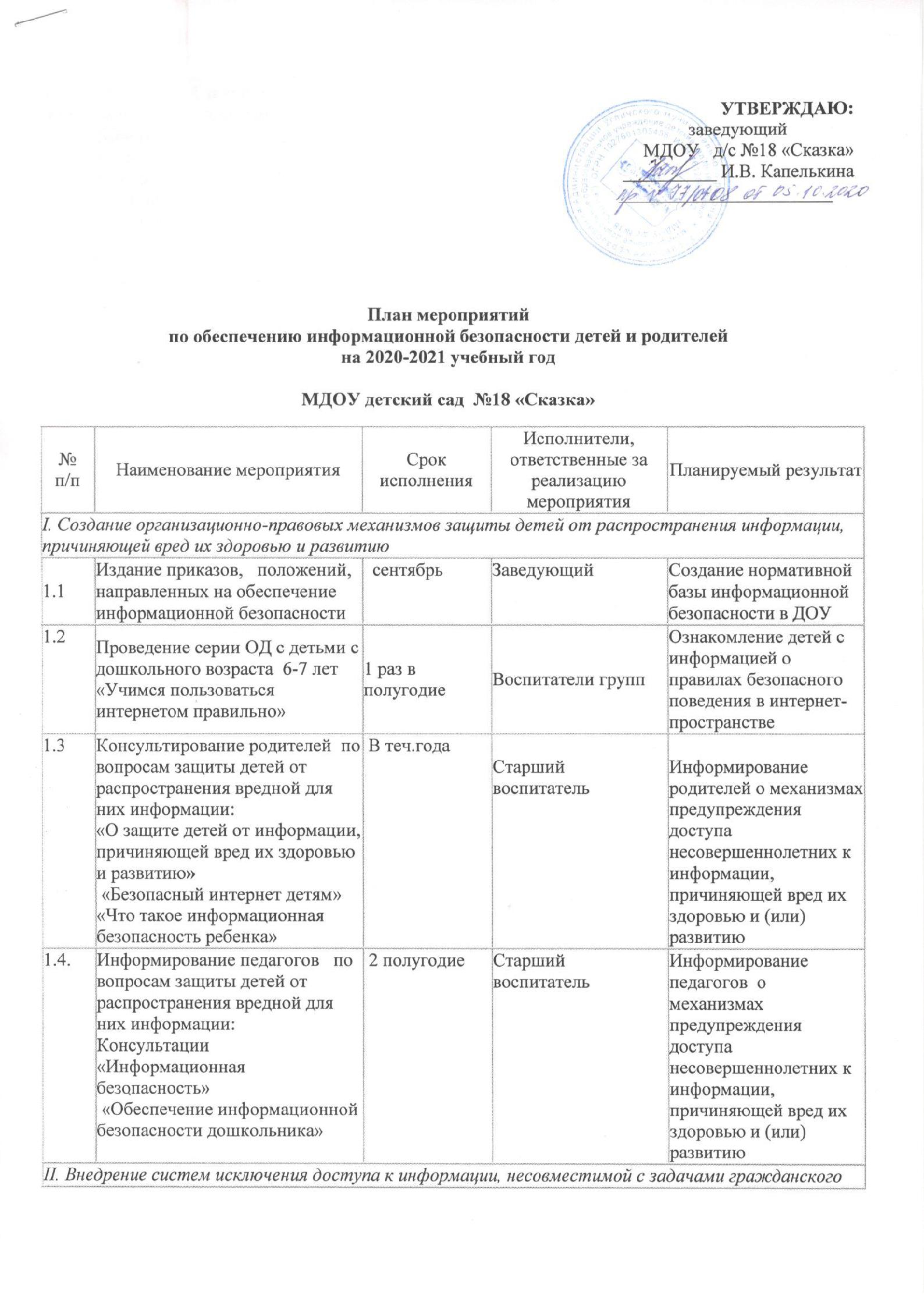 II. Внедрение систем исключения доступа к информации, несовместимой с задачами гражданского становления детей, а также средств фильтрации и иных аппаратно - программных и технико - технологических устройствII. Внедрение систем исключения доступа к информации, несовместимой с задачами гражданского становления детей, а также средств фильтрации и иных аппаратно - программных и технико - технологических устройствII. Внедрение систем исключения доступа к информации, несовместимой с задачами гражданского становления детей, а также средств фильтрации и иных аппаратно - программных и технико - технологических устройствII. Внедрение систем исключения доступа к информации, несовместимой с задачами гражданского становления детей, а также средств фильтрации и иных аппаратно - программных и технико - технологических устройствII. Внедрение систем исключения доступа к информации, несовместимой с задачами гражданского становления детей, а также средств фильтрации и иных аппаратно - программных и технико - технологических устройствМониторинг качества предоставления провайдером услуги доступа к сети Интернет с обеспечением контент-фильтрации Интернет – трафикаЕжемесячноОтветственный за информационную безопасность, сайтПроведение оценки доступа к сети Интернет с обеспечением программного продукта, обеспечивающего контент- фильтрациюIII. Профилактика  интернет- зависимости, игровой зависимости и правонарушений с использованием информационно - телекоммуникационных технологий, формирование навыков ответственного и безопасного поведения в современной информационно - телекоммуникационной среде через обучение их способам защиты от вредной информацииIII. Профилактика  интернет- зависимости, игровой зависимости и правонарушений с использованием информационно - телекоммуникационных технологий, формирование навыков ответственного и безопасного поведения в современной информационно - телекоммуникационной среде через обучение их способам защиты от вредной информацииIII. Профилактика  интернет- зависимости, игровой зависимости и правонарушений с использованием информационно - телекоммуникационных технологий, формирование навыков ответственного и безопасного поведения в современной информационно - телекоммуникационной среде через обучение их способам защиты от вредной информацииIII. Профилактика  интернет- зависимости, игровой зависимости и правонарушений с использованием информационно - телекоммуникационных технологий, формирование навыков ответственного и безопасного поведения в современной информационно - телекоммуникационной среде через обучение их способам защиты от вредной информацииIII. Профилактика  интернет- зависимости, игровой зависимости и правонарушений с использованием информационно - телекоммуникационных технологий, формирование навыков ответственного и безопасного поведения в современной информационно - телекоммуникационной среде через обучение их способам защиты от вредной информацииПроведение серии ОД с детьми дошкольного возраста  6-7 лет «Учимся пользоваться интернетом правильно»В теч.годаВоспитатели групп Ознакомление детей с информацией о правилах безопасного поведения в интернет- пространствеМероприятия по антивирусной защите компьютерной техники в детском садуВ течении годаАдминистрация.Ответственный за информационную безопасность, сайтСистематическое обновление программно-технических средств по антивирусной защите компьютерной техники в ДОУIV. Информационное просвещение граждан о возможности защиты детей от информации, причиняющей вред их здоровью и развитиюIV. Информационное просвещение граждан о возможности защиты детей от информации, причиняющей вред их здоровью и развитиюIV. Информационное просвещение граждан о возможности защиты детей от информации, причиняющей вред их здоровью и развитиюIV. Информационное просвещение граждан о возможности защиты детей от информации, причиняющей вред их здоровью и развитиюIV. Информационное просвещение граждан о возможности защиты детей от информации, причиняющей вред их здоровью и развитиюПроведение родительского собрания «Ответственное родительство»Ноябрь Старший воспитатель  Повышение информационной грамотности родителейРазмещение на официальном сайте детского сада ссылок на электронные адреса по проблемам информационной безопасности для всех участников образовательного процессаВ теч.годаОтветственный за информационную безопасность, сайтПовышение информационной грамотности родителейРазмещение на сайте детского сада сведений о лучших ресурсах для детей и родителейСентябрьОтветственный за информационную безопасность, сайтПовышение информационной грамотности родителейРазмещение на сайте детского сада  материалов касающихся  вопросов защиты детей от распространения вредной для них информации:раздел Информационная безопасность»В теч. годаОтветственный за информационную безопасность, сайтПовышение информационной грамотности родителейРазмещение на сайте детского сада  ссылок на сайты по вопросам информационной безопасности детей и взрослыхВ теч. годаОтветственный за информационную безопасность, сайтПовышение информационной грамотности родителей